Checklist for Trainer and Trainee in preparation for ESR For Trainees not completing training‘New’ post 5th August 2020 WPBA requirements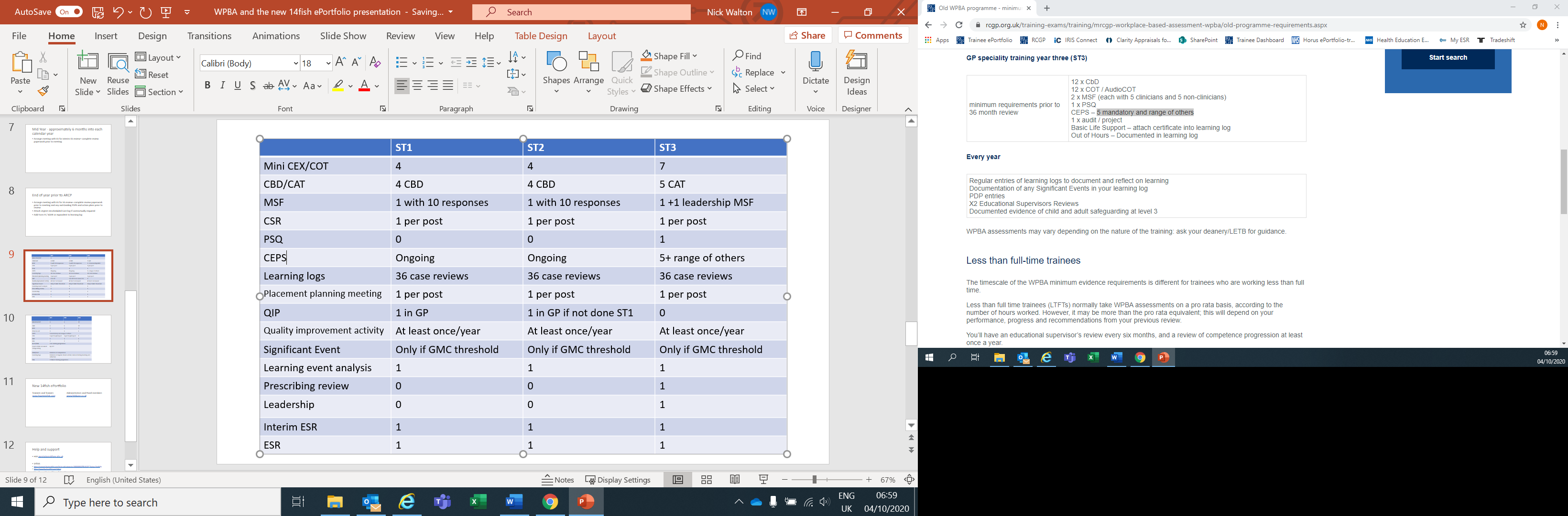 ‘Old’ WPBA pre 5th August 2020 requirements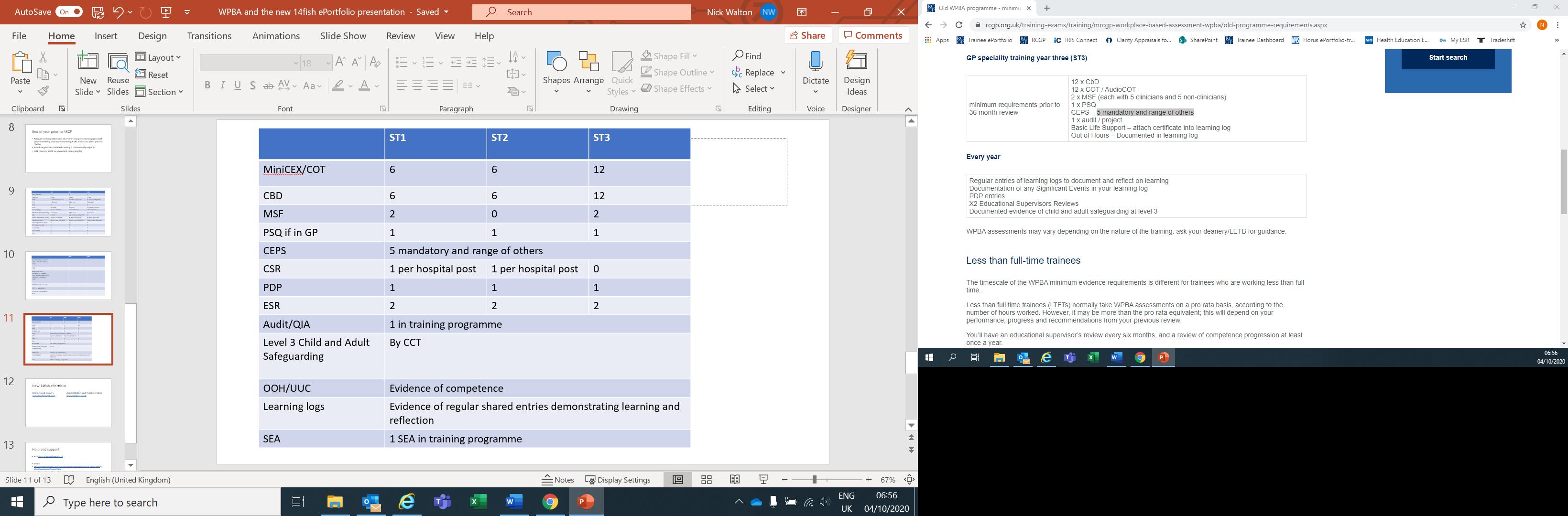 AreaEvidence requiredEvidence verifiedESRCompleted within 8 weeks of the ARCP PanelBoth Trainer and Trainee signed offCompetencies/CapabilitiesTrainee has completed self-ratingTrainee to add up to 3 linked pieces of evidence to support each capability.If the trainee self-rating is a comprehensive review, with appropriate tagged evidence which shows a true picture of their training, the ES should add a comment stating that they agree with all comments and evidence cited.Where the trainee’s self-ratings and evidence do not provide a true picture of their progress, the ES should add additional evidence and narrative to support the capability ratings for each review.Curriculum Coverage and Clinical Experience GroupsThe trainee should provide evidence of progression between reviews.The trainee should provide a range of evidence over time and a high number of appropriate links to clinical experience groups/curriculum and capabilitiesWork Placed Based AssessmentsEnsure required minimum number for each assessment type depending on ‘old’ or ‘new’ requirements. See tables belowNew. https://www.rcgp.org.uk/training-exams/training/new-wpba/assessment-requirements.aspxOld. https://www.rcgp.org.uk/training-exams/training/mrcgp-workplace-based-assessment-wpba/old-programme-requirements.aspxRemember WPBA requirements suspended between 1st March 20 and 4th August 20 but restarted from 5th August 2020Log entriesNew requirementsMinimum 3 clinical case reviews per month and 1 other learning log entry per monthOld requirementsA broad range of learning log categories should be used to reflect balanced learning, with an emphasis on clinical encounters.There should be sufficient high-quality log entries to demonstrate progression in both the curriculum and the Capability domains in each review period.Log entries should be reflectivePDPAt least 1 SMART PDP per year with evidence of reviewing progress of each objectiveThe PDP should be a personal, reflective ‘living document’ with a mixture of open and completed entries. It should contain a mixture of entries generated personally by the trainee and from meetings with their ES. The PDP should not only be a list of mandatory training requirementsCEPsTrainee demonstrated progression in their CEPS, commensurate with their stage of trainingEvidence for CEPS should be provided through a mixture of observed CEPS, log entries, COTS and the CSR.BLS and AEDES to ‘tick’ met in ESRUp to date and valid CPR and AED training Upload and attach a valid certificate of competence into the Mandatory Passport/learning logIt is essential AED is documentedThe Course can be eLearningA valid ALS certificate ‘trumps’ BLS/AED but the certificate must be visible to the ARCP PanelOOH/UUCTrainee will need to provide evidence of engagement with UUC /OOH (can be primary and secondary care)GP trainees will need significant opportunities to develop these capabilities in primary care based Urgent and Unscheduled care / Out of Hours provider organisations.Note some OOH providers have not provided sessions for 1 year due to COVID. If this is the case, there needs to be compensatory evidence from Practice related activities if working in Primary Care and an Ed Note confirming provider issues.Also need to explain why if no sessions recorded in ST2 if primary care post undertaken Aug 19 - Feb 20 i.e., pre covidEvidence includes 1. Recording learning and reflections within the Clinical Case Review learning log. 2. Completing the UUC/OOH session feedback forms with the supervisor for that session. Child and AdultSafeguardingLevel 3 Adult and Child Safeguarding training Upload and attach a valid certificate into the Mandatory Passport/learning logEvidence of:1. Annual knowledge update for both2. Practical application or reflection on learning for bothHealth and Probity DeclarationsTrainee signedLast ARCPEnsure Trainee has accepted/signed off last ARCPIf the Trainee was awarded an unsatisfactory Outcome at last ARCP please check/ensure the recommendations have been achieved?RevalidationEnsure any formal complaints, GMC, SUIs, SEAs that reach the GMC threshold are recorded on Form R.Trainee to write a reflective log entry and confirm if resolved/unresolved?Trainer to add a comment to this log entry again to confirm if resolved/unresolved?Form R and COVID Self Declaration Both are mandatory!A fully completed Form R (please see attached FAQ) completed within 8 weeks of each panel•	All posts listed and correct dates since last ARCP•	Include all work as a doctor e.g. locum, voluntary, redeployment due to COVID•	Time out of training completed in days for each area and total box((1 week = 7 days, Friday 3 days)•	All sections/declarations ‘ticked’ and completed appropriately•	Declare all formal complaints, GMC, SUIs, SEAs that reach the GMC threshold•	Signed and datedCOVIDQ: The trainee has been re-deployed or their job has been altered because they were shielding at home because of COVID-19 – do they count towards training? A: If the ARCP panel felt there is evidence of the trainee developing capabilities against curriculum requirements, these posts should count towards training.Please see attached RCGP guidance on shielding and WPBA requirements for a post to count